* All CHP clinics have low cost/sliding fee behavioral health services, primary & preventive health care services available to everyone regardless of ability to pay.866-820-5437	Child and Elder Abuse Help LineMental Health & Social Services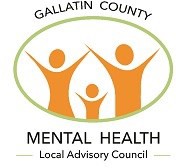 Resource Guide2022When you don’t know what to do or where to get help...resources and assistance are available.406-587-2434	HRDC Galavan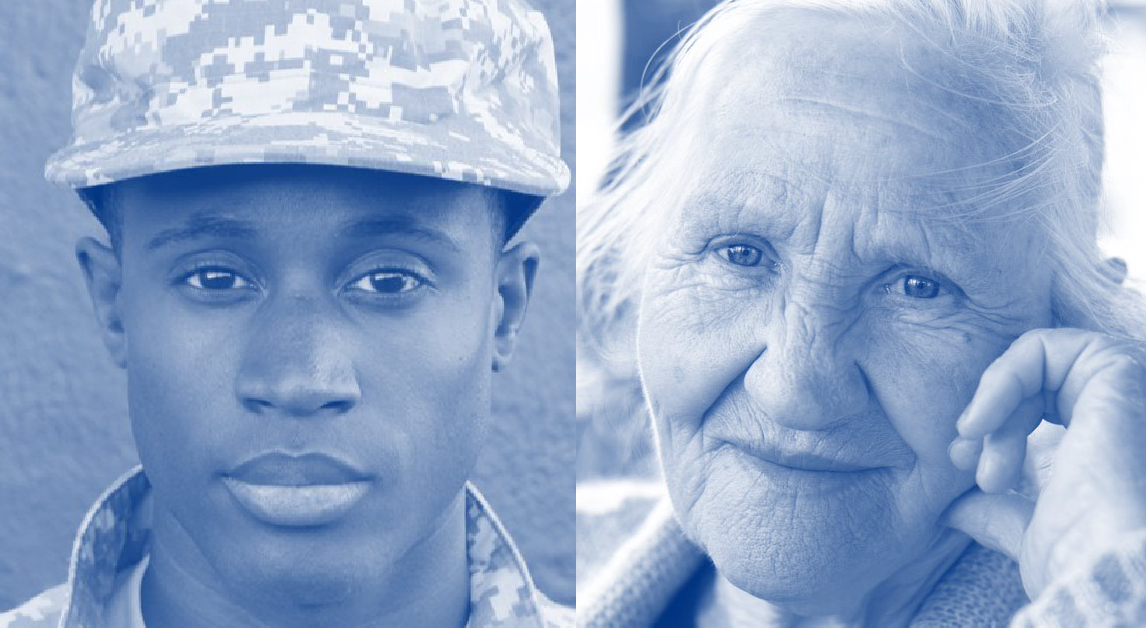 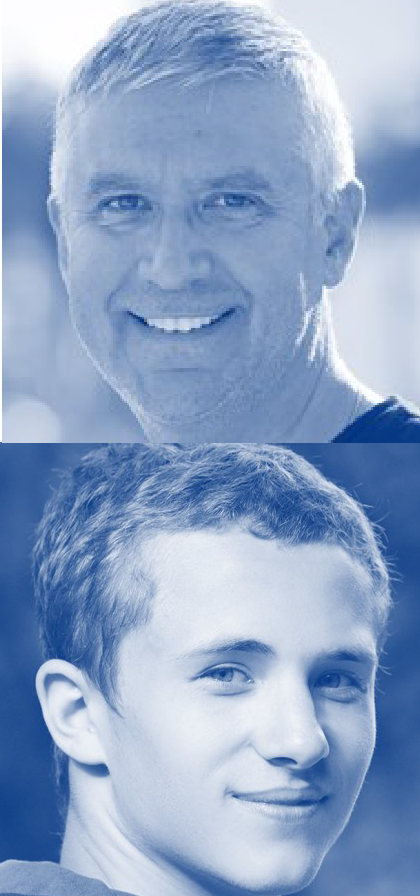 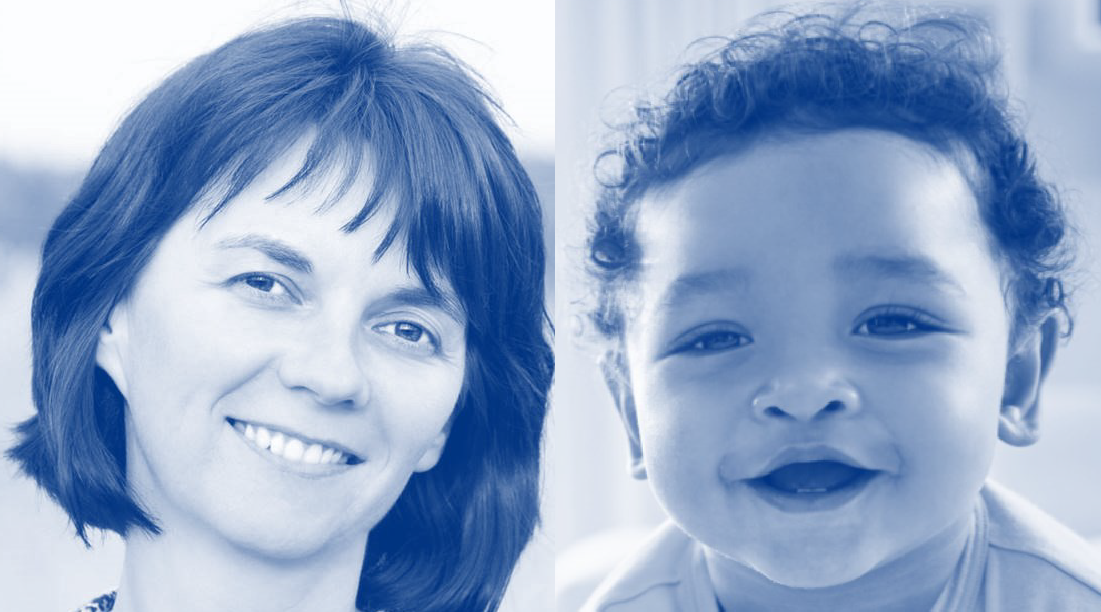 406-587-2434	HRDC Streamline Bus Service 406-587-3008	Love INC406-222-4668	 Park County Angel Line 406-388-9999	TAXI406-640-0244	West Yellowstone Galavan Reservations (reserve early) 406-922-5683	Windrider, Livingston406-646-7311	Call Job & Social Services for a voucher to ride – Check for eligibility* Open late fall to early spring406-586-2421	Bozeman Senior Center - Meals on Wheels Program888-706-1535	Gallatin County Public Assistance - Supplemental NutritionAssistance Program (SNAP)406-222-8154	Aspen, 24-Hour Domestic Violence Hotline and EmergencyShelter in Livingston 406-587-7786	Child Care Connections - child care referral406-585-1360	Community Health Partners - primary & preventive health care services406-587-2477	Family Outreach - assessments406-587-2194	Greater Gallatin United Way kidsLINK Afterschool Programs 406-586-4111	Haven 24-Hour Domestic Violence Hotline and EmergencyShelter in Bozeman 406-585-8544	Hearts & Homes Family Resource CenterThanks to the following agencies who contributed to the costs of this publication:Forks & Big Sky406-222-5335	Livingston Food Resource Center, Livingston 406-587-3008	Love INC406-222-8000	Park County Public Assistance - Supplemental NutritionAssistance Program (SNAP)406-522-7300	Montana Independent Living Project406-994-4113	MSU Human Development Clinic - Low-Cost Services Adults, Children,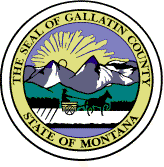 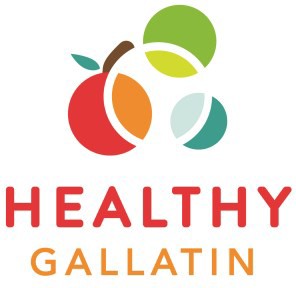 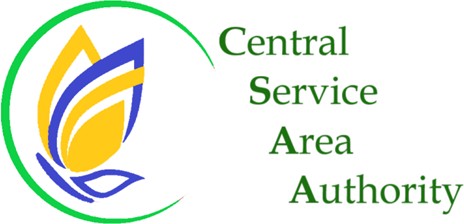 Couples & Families406-570-0738	Roots Family Collaborative - pregnancy & post-partum support406-582-8566	SEPTA - Special Education Parent Teacher Association, Bozeman School District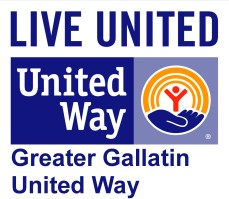 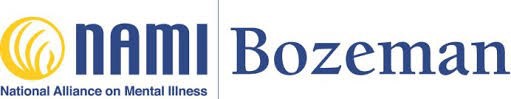 For information on copies please contact: 406-582-3000Visit: gallatincomt.virtualtownhall.net/mental-health-local-advisory-council to print off a PDF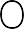 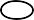 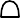 Assistance for those in crisis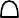 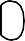 or urgent need of helpDial 9-8-8 to reach Montana’s Suicide Prevention and Mental Health Crisis Lifelineand / orDial 406-586-3333 to reach The Help CenterText “MT” to 741-741 for Crisis Text LineDial 9-1-1 If immediately life threatening.IF YOU ARE CONCERNED ABOUT SOMEONE, ARE THEY......Suicidal or Depressed?Ask Them:“Have you had thoughts of killing yourself?”“Are you suicidal?”“How would you harm yourself?“Do you have access/ability to implement this plan?”“Do you know when you would do it?”Is this person in a safe place? Can you/ someone else stay with them? 9-8-8 Help Center...Intoxicated with Drugs or Alcohol?What Substance and how much did they take?What behaviors is the person exhibiting?Is the person vomiting or seizing?Is the person unresponsive?9-1-1 for Law Enforcement/ Emergency Medical Services, ask for a CIT officer.406-586-5493	Alcohol and Drug Services of Gallatin CountyCommunity Health Partners - Low-cost / sliding scale counseling & behavioral / mental health services offered to all regardless of ability to pay:406-924-5754 Belgrade	Bozeman 406-585-1360406-222-1111 Livingston	West Yellowstone 406-646-9441 406-404-7900	 Community Medical Services - Medication assisted treatment for opioid use 406-586-3333	Help Center - 24 Hour Crisis Line and Suicide Outreach TEXT “MT” to741-744 for crisis support2-1-1	Help Center - 24 Hour Resource Referral406-586-3333	Help Center - Local Number406-585-1130	Hope House - Voluntary before crisis stabilization406-587-4486	HRDC - Wrap-Around Services such as Housing, Food, Transportation & more406-222-7641	L’esprit - Youth & Adult Services in Livingston877-927-6642	Mental Health America of Montana montanamentalhealth.org 406-551-1058	Montana Peer Network9-8-8	Montana Suicide Prevention and Mental Health Crisis line877-688-3377	Montana Warm Line - Non-crisis support line - virtual drop-in centerCall or visit montanamentalhealth.org406-994-4113	MSU Human Development Clinic - Low-cost counseling services forcommunity members406-994-4531	MSU Counseling & Psychological Services - Counseling Servicesfor MSU studentsIf you call 911, ask for a Crisis Intervention Team (CIT) Officer.CIT officers are trained to help with mental health crises.Persons of any age can go to the Emergency Department at the nearest hospital:406-585-1000	Bozeman Health Deaconess Hospital Emergency406-222-3541	Livingston HealthCare406-995-6995	Big Sky Medical Center...Displaying Unusual or Unsettling Behavior?Is the person hearing, seeing, or anything unusual that could cause harm to self or others?Does the person appear to be talking to themselves in a way that is causing distress to themselves or is unsafe for others?Does the person appear frightened, angry, agitated or depressed? 2-1-1 Help Center...Aggressive or Violent Behavior?Has the person behaved in a manner that would inflict harm?Has the person made any threats? What is the nature of the threats?Has the person consumed any alcohol or drugs?2-1-1 for the Help Center or 9-1-1 for Law Enforcement/ Emergency Services 406-222-8154	ASPEN - Abuse Support Prevention Education Network (Livingston) 406-586-4111	HAVEN Domestic - Violence Shelter (Bozeman)406-443-7871	National Alliance on Mental Illness (NAMI) 406-585-8959	NAMI Bozeman - namimt.org406-579-4984	Providence Mental Health Center - Mental Health OutpatientCounseling Servicesassault or relationship violence406-556-6500	Western Montana Mental Health - Gallatin - Out Patient Servicesand Pharmacy406-570-3907	Wellness in Action - Big Sky Community Counseling406-585-9402	Youth Dynamics, Inc. - Children’s Behavioral Health Services406-995-6995Big Sky Medical Center- Big Sky406-414-5000Bozeman Health Deaconess Hospital- Bozeman406-898-1201Billings Clinic– Bozeman406-587-0681BridgerCare Bozeman - reproductive health care services406-924-5754Community Health Partners* Belgrade406-585-1360Community Health Partners* Bozeman406-222-1111Community Health Partners* Livingston406-646-9441Community Health Partners* W. Yellowstone406-585-8701Community Health Partners Dental Practice406-582-3100Gallatin City-County Health Department888-706-1535Gallatin County Office of Public Assistance - call for eligibilitycriteria888-706-1535Healthy Montana Kids (MT CHIP) Eligibility Hotline406-222-3541Livingston Healthcare800-362-8312Medicaid Help Line800-633-4227Medicare Information Line406-222-4145Park County Health Department406-582-5300VA Clinic - for Veterans406-585-9984Child and Family Services, Gallatin County406-222-7402Child and Family Services, Park County800-245-4743Disability Rights Montana - disabilityrightsmt.org406-582-2075Gallatin County Victim Assistance Program406-543-8343Gallatin Legal Assistance Clinic406-582-2038HAVEN800-666-6899Montana Legal Services Helpline406-539-1383Recovery In Common - Certified peer support for recovery406-586-3333Sexual Assault Counseling Center406-586-5813Salvation Army888-866-0328State Addictive & Mental Disorders Information Line888-444-9669State Mental Health Ombudsman877-726-4727Substance Abuse & Mental Health Services Administration406-222-2812SW Chemical Dependency (Park County)406-582-5300VA Clinic - for Veterans406-994-7069VOICE Center - Confidential support for MSU students impacted by sexual